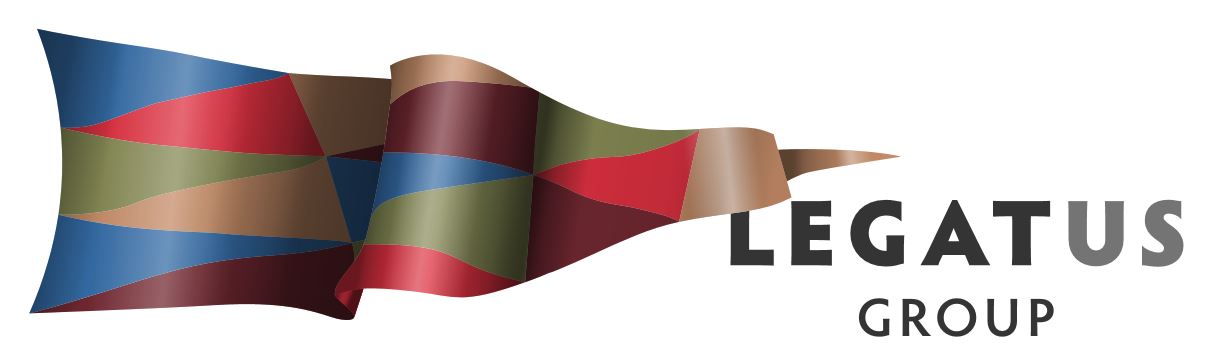 AGENDA ORDINARY MEETINGFriday 15 February 2019Hosted by the District Council of Peterborough  Notice is given that the Ordinary Meeting of the Legatus Group will be held on Friday 15 February 2019 commencing at 10.30am at the Peterborough Golf Club, Park Street Peterborough. ___________Simon MillcockChief Executive OfficerContentsMEETING PRELIMINARIESMEETING ATTENDANCE AND APOLOGIESMeeting AttendanceA meeting attendance sheet will be circulated.Apologies: Mayor Darren Braund and CEOs Andrew Cameron and Colin DaviesReports for DiscussionFrom:				Simon Millcock, CEO, Legatus GroupRecommendation: 	For information and member introductionWELCOME DISTRICT COUNCIL OF PETERBOROUGH  Welcome by Host Council Mayor Ruth WhittleThe host Council is invited to provide a welcome and brief presentation to the meeting.Recommendation: For information	CONFIRMATION OF PREVIOUS MINUTESMinutes of the Ordinary Meeting held 14 December 2018 Recommendation: That the minutes of the Legatus Group Meeting held on 14 December 2018 be taken as read and confirmed.Unconfirmed Minutes of the Legatus Group Ordinary Meeting14 December 2018The Barossa Council Chambers 43-51 Tanunda Road, Nuriootpa SA Meeting PreliminariesPresentBoard members: Mayor Peter Mattey – Chairman (Goyder), Mayor Mark Wasley (Adelaide Plains) Mayor Wayne Thomas (Clare & Gilbert Valleys), Mayor Peter Slattery (Flinders Ranges), Mayor Bill O’Brien (Light), Mayor Denis Clark (Northern Areas), Chairman Kathie Bowman (Orroroo Carrieton), Mayor Rodney Reid (Wakefield), Mayor Roslyn Talbot (Copper Coast), Mayor Leonie Kerley (Barunga West), Mayor Bim Lange (Barossa) and Mayor Darren Braund (Yorke Peninsula)In AttendanceCr Marcus Strudwick (Adelaide Plains), Cr Margaret Pope (Copper Coast), Mr Andrew Cole (CEO Barunga West), Dr Helen Macdonald, (CEO Clare & Gilbert Valleys), Mr David Stevenson (CEO Goyder), Mr Colin Byles (CEO Northern Areas), Mr Jason Kuchel (CEO Wakefield), Mr James Miller (CEO Adelaide Plains), Ms Sheree Schenk (GM Adelaide Plains), Mr Martin McCarthy (CEO Barossa), Mr Andrew Cameron (CEO Yorke Peninsula), Mr Darryl Whicker (Actin CEO Flinders Ranges)  Mr Matt Pinnegar (CEO LGA) and Mr Simon Millcock (CEO Legatus Group). ApologiesMayor Ruth Whittle OAM (Peterborough), Mayor Leon Stephens (Port Pirie) and Mayor Philip Heaslip (Mount Remarkable). Council CEO’s Mr Brian Carr (Light), Mr Peter Harder (Copper Coast), Mr Peter Ackland (Port Pirie), Mr Colin Davies (Flinders Ranges), Mr Wayne Hart (Mount Remarkable), Mr Graeme Maxwell (Orroroo/ Carrieton) and Mr Peter McGuinness (Peterborough). The Chairman declared the meeting open at 10.30amIntroductionThis being the first meeting of the Legatus Group since the 2018 Local Government elections all principal members the Constituent Councils in attendance provided a short introduction.2	Welcome to The Barossa CouncilMayor Bim Lange welcomed everyone to Australia’s Premier Wine Region and provided a background of his experiences in local government. He noted that like many of the constituent councils there was around a fifty percent change in elected members following the election. Mayor Lange outlined some of the recent achievements by The Barossa Council including the Flood Wall and CWMS leadership in its monitoring of systems. The new projects being initiated are the Angaston Train Station, Ovals and Cultural Hub. He spoke about the interest in boundary reform and Brand Barossa with interest in looking at service centres and defining natural boundaries and the perceptions associated with urban boundaries.  3	Confirmation of Previous MinutesMinutes of the Legatus Group Meeting held on 17 August 2018 at Jamestown.Motion: That the minutes of the Legatus Group Meeting held on the 17 August 2018 at the Sir Hubert Wilkins Building OD5 Road Jamestown be taken as read and confirmed.Moved: Mayor Rodney Reid Seconded: Mayor Denis Clarke		     	   CARRIED4 	Presentations4.1 Hon Tony Piccolo Shadow Minister for Planning and Local Government and Member for LightTony advised he will attend annually each Regional Organisation of Council meeting as a way of engaging with as many councils as possible. He will be involved with LGA major events and invites councils and regional organisations of councils to Parliament House where he can arrange meeting with the Shadow Cabinet. He provided an update on the Rate Capping Bill and the Labor Party’s separate Bill. He was aware of the Rating Equity report by the Legatus Group and the recommendations by the LGA which had been raised with him. He indicated that whilst the Labor Party did not yet have a position, he believed that these developments were commercial enterprise and that they should be sharing the costs and wealth. He will work with the LGA in their efforts on this matter.4.2 Mr Matt Pinnegar CEO LGAMatt noted that the local government elections have resulted in a significant increase in the number of females who are now Mayors from 9 to 32 and a significant increase in the number of female elected members to around 45%. There was also an increase in the percentage of people voting. He spoke of the four pillars of the organisation: (1) LGA (2) Finance Authority (3) Mutual Liability / Workers Compensation and (4) Statewide Super which have made the organisation successful and stable. Local Government employs 11,000 full time equivalents. Matt provided information on the key topics and the slides from his presentation are to be distributed to all Legatus Group Mayors and CEOs.Questions asked of Matt with responses:Boundaries Legatus Group –This is an opportunity for councils to make decisions and there was no direction from the LGASupplementary Road Funding –Noted the irregularities and that it is not enshrined with LGA advocating with ALGA to Federal Government.Community Passenger Transport funding –Aware of these issues which have been raised in the NDIS report by Legatus Group and will be included in recommendations to LGA.Heavy Vehicle Access –Recognised nationally and being progressed through ALGA with advocacy needed from members and issues around cost shifting and looking to form part of the Federal Govt election strategy.  4.3 Ms Anne Moroney CEO RDA Barossa, Gawler, Light, Adelaide Plains and Kelly-Anne Saffin CEO RDA Yorke and Mid North (presentation provided at 1.15pm)Both provided updates on the following key areas and projects being progressed:5 	Business arising no otherwise on the agenda5.1	Deputy Chair Legatus GroupLegatus Group CEO provided a report with the agenda and advised that he had received a written (email) nomination for Mayor Bill O’Brien from the Light Regional Council on Tuesday 11 December 2018. This was after the agenda had been distributed. The email had been forwarded to all Legatus Group board members and to Constituent Councils on 12 December 2018. The Chair called for any other nominations for the position of Deputy Chair. There were no other nominations.Motion: Mayor Bill O’Brien be elected to the position of Deputy Chair of the Legatus Group.Moved: Mayor Bill O’Brien 	Seconded: Mayor Wayne Thomas		CARRIED5.2	Chair and Committee Legatus Group Audit and Risk Management Committee The Chair called for nominations re the vacant elected member position. Motion:That the Legatus Group delegate authority to the Legatus Group Audit and Risk Management Committee to fill the vacancy for the one person who is not a member of the Board and who is determined to have financial experience relevant to the functions of the Audit & Risk Committee.That the Legatus Group appoints Mayor Denis Clark for the vacant elected member position on the Legatus Group Audit and Risk Management Committee.That the appointment by the board of the Chair for the Legatus Group Audit and Risk Management Committee awaits new members being appointed.That the Legatus Group delegate authority to the Legatus Group Audit and Risk Management Committee to fill the vacancy for a professionally qualified officers from a constituent council other than Port Pirie Regional Council and Flinders Ranges Council.Moved: Mayor Peter Slattery 	Seconded: Mayor Bill O’Brien			CARRIED5.3	South Australian Regional Organisation of Council Legatus Group representative The Chair called for nominations re the vacant position.Motion: That Mayor Bill O’Brien be nominated as the Legatus Group South Australian Regional Organisation of Council representative.Moved: Mayor Bim Lange 	Seconded: Mayor Denis Clark			CARRIED6	 Chairman’s Report Chairman Mayor Peter Mattey advised that he had attended all the required SAROC and LGA meetings on behalf of Legatus Group. He attended the LGA leadership training day for Mayors and noted how impressive the new Mayors appear to be and the positive increase in the number of new female Mayors. He noted his disappointment with the approach around drought funding and the response from Mayors to meet with the Minister regarding the drought coordination programs. General discussion was undertaken on the formula used and why some councils were excluded. The LGA have met with the Minister but no undertaking has occurred on this matter.    7	Items referred by CouncilsNil8	 Decision Reports The Legatus Group CEO’s report was provided with the agenda and he spoke to items and the Chair invited questions. 8.1 2018/2019 Business Plan  The CEO’s report on projects and their updates was noted.8.2 Brighter Futures  Motion: The Legatus Group CEO is approved as a member of the Brighter Futures working party and to provide a report for consideration by Legatus Group to partner in further subregional programs.Moved: Mayor Rodney Reid 	Seconded: Chairman Kathie Bowman		CARRIED8.3 Regional HealthMotion: The Legatus Group CEO coordinates a workshop for constituent council in partnership with LGA and regional organisation on council’s regional health plans to identify the support and resourcing for consideration in the 2019/2020 Legatus Group business plan.   Moved: Mayor Bill O’Brien 	Seconded: Mayor Darren Braund		CARRIED8.4 Drought.Motion: That the Legatus Group write to the Federal Minister, local Federal Member of Parliament and SAROC outlining their concerns with:The timing of the roll out and its impact on SA Councils ability to deliver due to being advised 12 weeks later than Eastern States and SA was in the midst of council elections. This resulted in decisions on projects being delayed leaving little time to be complete by 30 June 2019.Equity / clarity on the decision-making process for council selection as Port Pirie, Flinders Ranges and Peterborough not included. That the Legatus Group take an active role in the longer-term issues and assist with delivery of planning to identify the gaps on what current services and programs are being delivered for a strategy that focuses on impacts if the drought conditions continue. Partner with the RDA’s in the need for continuity planning and identification of regional strategic projects that are scoped and ready for activating when funding opportunities occur.Moved: Mayor Peter Slattery 	Seconded: Mayor Rodney Reid			CARRIEDGeneral discussion on areas to be covered in the letter included:Some communities lacking health services and medical practitioners Impracticality around the timelines for submitting, accessing and then acquittingLocal suppliers not available   9 	Audit and Risk Management CommitteeChairman Kathie Bowman provided a report with the agenda which contained the minutes of the Audit and Risk Management Committee meeting 30 November 2018.Motion: The Legatus Group notes the audit committee’s motions regarding:the current work plan;review of current committees;seeking quotes from a minimum of two new independent auditors for consideration by Legatus Group to change its independent auditor;the 2018/2019 audit includes a checklist for computerised information system and laws and regulations plus questionaries for electronic funds transfer banking controls, fraud and error and general journal; andthe Legatus Group does not currently impose a policy for setting a management fee for successful SLRP applications but that this be reviewed annually as part of the Legatus Group work plan.The Legatus Group approve the allocation of the Regional Capacity Building surplus as of 30 June 2018 towards regional road and transport infrastructure subject to the approval of the 2019/2020 and long-term financial budget and that the board seeks consideration and any recommendations on the allocation of these funds by the Road and Transport Infrastructure Committee.  The Legatus Group note the budget variations for 2018/2019 that indicate an increase in income from the Rubble Royalties which could be utilised for recommendations at item 12.The Legatus Group approve that the Legatus Group CEO Simon Millcock be issued with a Legatus Group corporate credit card with a $1,000 a month limit and in compliance with the Legatus Group credit card policy and that a report be provided on the expenditure as an agenda item at Legatus Group meetings.The Legatus Group approve the transfer of banking from Bank SA to The Flinders Ranges Community Bank Agency.Moved: Mayor Mark Wasley 	Seconded: Mayor Rodney Reid			CARRIED10 	Financial ReportThe Legatus Group CEO provided a report with the agenda containing the: (1) Profit and Loss (2) Balance Sheet (3) Movements in Equity (4) Statement of Cash Flow and (5) Budget Variance for the period 1 July 2018 till 15 November 2018. Noting that the formatting has changed due to the different format being used by Flinders Ranges Council.Motion: The Legatus Group accepts that the first quarterly financial report for 2018/2019 has been contained within the financial report distributed to all board members and councils on 13 October 2018 and via the Audit and Risk Management Committee meeting on 30 November 2018 and the board meeting held on 14 December 2018.Moved: Mayor Darren Braund 	Seconded: Mayor Peter Slattery	 		CARRIEDThe meeting adjourned for lunch at 12.40pm and resumed at 1.15pm refer to item 4.311	Legatus Group Regional Management GroupNorthern Areas Council CEO Colin Byles provided a report with the agenda which contained the minutes of the Legatus Group Regional Management Group meeting held 30 November 2018.General discussion held on the issues associated with LG Risk Services and the value of the region working together with a strategy paper to be considered following the workshop by the CEOs on 1 February 2018. Mayor Peter Mattey sought to be updated on the progress of these matters. The meeting noted the report.12 	Legatus Road and Transport Infrastructure Advisory Committee Flinders Ranges CEO Colin Davies provided a report with the agenda which contained the minutes of the Legatus Road and Transport Infrastructure Advisory Committee meeting held 30 November 2018.General discussion was held on the recommendation relating to funding a report on the socio-economic impacts of further deterioration of Horrocks Highway. Motion: The Legatus Group write to the Transport Minister Hon Stephan Knoll thanking him for the governments commitment of $3 million for works on Horrocks Highway and seeking a response on the full works required, timeframes and costs of upgrading Horrocks Highway.  The Legatus Group support the staging of a workshop on the topic of heavy vehicle access for both elected members and administration that will coincides with the release of the deficiency report stage 2 of the Legatus Group Regional Transport Plan.The Legatus Group CEO develops a report for consideration in the 2019/20 business plan for a bridge and rail crossing deficiency report.The Legatus Group support to a maximum of $7,000 for the scoping exercise approach received by AARB for developing a grant application for an unsealed road functionality for the Restricted Access Vehicle Route Assessment Tool.Moved: Mayor Bim Lange 	Seconded: Mayor Bill O’Brien			CARRIED13	Legatus Group CWMS Advisory CommitteeThe Legatus Group CEO provided a report with the agenda which contained the minutes of the Legatus Road CWMS Advisory Committee meeting held 17 October 2018. The meeting noted the report.14	LGA and SAROCThe Legatus Group CEO provided a report with the agenda which contained the LGA topical report and SAROC key outcomes summary from 12 September 2018. The meeting noted the report.15	Other BusinessThe Legatus Group CEO provided a report with the agenda which contained his annual leave and disclosed outside interest. The meeting noted the report.16 	Close of MeetingThe dates for the 2019 Legatus Group meetings are:Friday 15 February – District Council of PeterboroughFriday 31 May – Wakefield Regional CouncilFriday 30 August – Port Pirie Regional CouncilFriday 29 November – Barunga West CouncilMeeting closed by the Chair at 1.55pm and next meeting to be held Friday 15 February 2019 commencing at 10.30am and to be hosted by The District Council of Peterborough.PRESENTATIONS4.1 Flinders Ranges World Heritage Nomination – Jodie Gregg-Smith SA Arid Lands and Jason Irving Manager of Protected Areas Unit4.2 Brand SA Regional Showcase Program - CEO Karen Raffen 4.3 RDA Yorke and Mid North – CEO Kelly-Anne Saffin  BUSINESS ARISING NOT OTHERWISE ON THE AGENDA5.1 Drought Reports for DiscussionFrom:				Simon Millcock, CEO, Legatus GroupRecommendation: 	For discussion Background:Following the 14 December 2019 Legatus Group meeting a letter was sent by Legatus Group Chair Mayor Peter Mattey on 20 December 2018 to the Hon Scott Morrison MP Prime Minister with a copy to Rowan Ramsey MP Member for Grey, Minister Tim Whetstone (SA Government) and Mayor Sam Telfer President LGA. The Legatus Group agreed to take an active role in the longer-term drought issues and assist with delivery of planning to identify the gaps on what current services and programs are being delivered. This is for a strategy that focuses on impacts if the drought conditions continue. The letter support for the Federal Government’s drought communities’ package and outlined concerns on the following matters:The timing of the roll out and its impact on SA Councils ability to deliver due to being advised 12 weeks later than eastern states and whilst SA was in the midst of council elections. This resulted in decisions on projects being delayed leaving little time to be complete by 30 June 2019.Equity / clarity on the decision-making process and an explanation for exclusion for council selection as Port Pirie, Flinders Ranges and Peterborough were not included. The letter requested a review of the government’s decisions on these 2 points noting the impracticality around the timelines for submitting, accessing, acquitting and finding sufficient local suppliers within these timeframes. The other area of concern raised in the letter was that some of our communities are lacking health services and medical practitioners, in particular mental health issues. The Legatus Group CEO arranged to meet with all three RDA CEO’s, Regional Coordinator – Yorke and Mid North PIRSA and CEO Northern and Yorke NRM. A meeting with all has not been achieved as yet but the following is a breakdown of the discussions undertaken.  PIRSA – Angela RuddenklauThere have been a number of initiatives undertaken including the setup of initial community lead drought recovery groups.  This has been done in the two areas of the Yorke Mid North that are most affected by the drought, these being the Orroroo, Carrieton/ Peterborough/ Northern Mt Remarkable district and the Eudunda/ Robertstown region. The initial gatherings of both areas and the community reps have agreed to meet again to discuss opportunities for drought now and in the future.Angela is arranging to meet with the groups again to work out which activities and issues they would like to become involved with. Once this has happened, she would be meeting with the most appropriate agencies to help them deliver these initiatives.A few of the things discussed in the first gatherings that will be worked through were:Kangaroos – PIRSA will be working on this with NRM.Suicide Awareness training – PIRSA will be co-ordinating sessions in the region for front line staff (Bank staff, stock agents, NRM staff, school staff etc) dealing with farmers/ at risk families.  This program is offered through the Dept. Health and has been done with some of the PIRSA staff already.Financial literacy training - nothing concrete but possibly co-ordinated with RDA’s. Discussion on Local Govt reducing rates etc, particularly during tough times.Ag research into drought proofing for the future – PIRSA research.A brochure on where all of the services being offered are listed. – PIRSA have done this and some Councils are helping to distribute.There has also been a lot of discussion around family wellbeing days and community events, which are already taking place, but many of the councils will probably help fund them via the Federal drought grants program.The Legatus Group CEO was able to discuss these matters with RDA CEO’s Kelly-Anne Saffin and Claire Wiseman and provided the following feedback:Concerns re equity for those councils / communities who don’t receive funding and how this is managed.Identify regional drought mitigation projects such as the “Drought-proofing South Australia’s Upper North - harvesting rainfall for sustainable, productive farming” and developing these as regional projects through the Yorke Mid North Alliance. What are the current projects and what were identified projects which were not submitted or supported with grants?Capacity of councils to deliver – project management skills – are current budgeted projects / operations being held up not progressing. Continuity planning – not just for businesses but for councils and community organisations due to the financial impacts.Lack of community wellbeing officers and health service providers.Impacts of water restrictions.All were supportive of the regional organisations undertaking some of this gap analysis and identifying where resources can be best used or redirected. Further feedback provided by Kelly-Anne Saffin was:A workshop is a good idea and we should schedule for early February 2019 (this is no set down for 7 March 2019).Purpose of the workshop was to look at gaps, but more importantly longer-term priorities i.e. water retention on properties, property management planning, skills for resilience and project management.Angela Ruddenklau has a breakdown of a significant number of current projects which she will outline at the workshop and we can share those that we already know.Trevor Naismith passed on that industry development in the kangaroo industry was one of the activities that had been discussed with Premier and was something PIRSA and others should be pursuing.  The Premier and Minister Whetstone visited Manna Hill as part of its drought tour in January where it was reported that wild dogs and kangaroos were raised as key concerns at the meeting. A draft report on the drought is being prepared for SA Government from the independent review undertaken by agriculture policy analyst Emeritus Professor Kym Anderson. It is expected that in the first quarter of 2019 there is finalised report on how the Government should move forward to support SA’s economy and agricultural industries. The Prime Minister responded with a letter dated 29 Jan 2019 that outlined the Australian Governments initiatives re the drought and that he noted the Legatus Groups concerns. He indicated that in light of the tighter time frames officers from the Drought Taskforce have been assisting councils with the application process and councils are encouraged to continue to work with the department and the grants hub. He outlined the method used by the department for calculating which councils were the most drought affected. The concerns around mental health services were noted and outlined the Governments “Empowering our Communities” program being delivered through Country SA Primary Health Networks. He advised of changes to the Medicare Benefits Schedule Better Access Telehealth with an initiative which expands the service to enable local doctors to offer mental sell-being support via telehealth to rural and remote patients.5.2 Horrocks Highway Reports for DiscussionFrom:				Simon Millcock, CEO, Legatus GroupRecommendation: For discussion. Background:Following the 14 December 2019 Legatus Group meeting a letter was sent by Legatus Group Chair Mayor Peter Mattey to the Hon Stephan Knoll Minister for Transport, Infrastructure and Local Government on the 20 December 2019 (as of 8 February 2019 there have been no responses).The letter welcomed the government’s commitment of $3 million for works on Horrocks Highway and supporting the decision that Horrocks Highway will be a priority of the government. The letter noted that the Minister had indicated this round of upgrades would be the first step in a longer-term project in addressing the difficulties for this road.The Minister was advised that Horrocks Highway is a topic of discussion by the Legatus Group in consultation with their Road and Transport Infrastructure Committee. Whilst recognising not only the safety issues associated with this road but also, the socio-economic impacts the continued deterioration of the road is having on our residents, visitors and businesses. The letter sought a response on what the full works required for upgrading of Horrocks Highway are, along with the timeframes for this work and the associated costs. There was an offer to assist in outlining the case for businesses (and jobs) supported, freight task, origin/destination and economic impact needed re furthering the arguments for upgrades to Horrocks Highway.CHAIRMAN'S REPORT6.1 Chairman's ReportThe Legatus Group Chairman may wish to provide a report to the meeting.Recommendation: The Chairman's report be received.ITEMS REFFERED BY COUNCILS7.1 The Barossa Council – Audit Committee Exemption Reports for DiscussionFrom:				Simon Millcock, CEO, Legatus GroupRecommendation: That the Legatus Group supports an application to the Minister for an exemption from the requirement in clause 30 of Schedule 2 of the Act to establish an audit committee subject to receiving a resolution from all constituent councils supporting this application.  Background:The Legatus Group CEO received the attached letter from The Barossa Council seeking that this matter be listed as an agenda item for the Legatus Group. This matter was listed and copy of the letter provided as an agenda item for the Audit and Risk Management Committee meeting held on 30 January 2019. The minutes from that meeting are contained in this agenda. The Audit and Risk Management Committee support the proposed motion by Mayor Lange as outlined in the letter to seek an exemption by the Minister of the Legatus Group having an audit committee if the board is satisfied it has adequate controls and oversights in its structure.      There had been a previous effort to vary the charter to allow for an exemption under the act as outlined in the letter with the Mount Remarkable Council previously being the council not supportive of this approach.The relevant section of the Legatus Group Charter is item 6.5 Audit CommitteeThe Legatus Group must establish an Audit and Risk Management Committee to be comprised of five (5) persons nominated by the Legatus Group and approved by the Constituent Councils.The members of the Audit and Risk Management Committee: must include two (2) professionally qualified officers, one of each from the staff of the Constituent Councils; must include at least 1 person who is not a member of the Board and who is determined by the Constituent Councils to have financial experience relevant to the functions of the Audit and Risk Management Committee;may include elected members of the Constituent Councils;must have regard to the Act in performing their duties.The term of appointment of a member of the Audit and Risk Management Committee shall be for a term not exceeding two (2) years at the expiry of which such member will be eligible for reappointment.The following is an extract from Local Government (Financial Management) Regulations 2011under the Local Government Act 1999.Part 5—Audit committees17—Membership	(3)	The audit committee of a regional subsidiary—	(a)	must have between 3 and 5 members (inclusive); and	(b)	must include at least 1 person who is not a member of the board of management of the regional subsidiary and who is determined by the constituent councils to have financial experience relevant to the functions of the audit committee; and	(c)	may include members who are members of a constituent council; and	(d)	must not include, as a member, a constituent council's auditor under section 128 of the Act or the auditor of the subsidiary under Part 6.18—Exemption	(1)	A regional subsidiary may apply to the Minister for an exemption from the requirement in clause 30 of Schedule 2 of the Act to establish an audit committee.	(1a)	An application for an exemption under sub regulation (1) may only be made if each constituent council of the regional subsidiary to which the application relates has resolved that the application be made.	(1b)	The Minister may, by written notice to the subsidiary, grant an exemption on an application under sub regulation (1).	(2)	An exemption under sub regulation (1b) may be subject to conditions specified by the Minister.	(3)	The Minister may, by subsequent written notice to the regional subsidiary, vary or revoke an exemption, or a condition imposed in relation to an exemption.	(4)	The chief executive officers of the constituent councils must ensure that a written notice given to a regional subsidiary under this regulation is published on a website (or websites) determined by the chief executive officers.7.2 Flinders Ranges Council – Little Corellas Reports for DiscussionFrom:				Simon Millcock, CEO, Legatus GroupRecommendations: That the Legatus Group write to the Premier, Minister Spiers and all local Members of Parliament in the Legatus Group region requesting the State Government acknowledge the position that Little Corellas are and have been, a state-wide issue requiring a state-wide approach, and that the State take immediate action regarding the management of the Little Corellas.That the Legatus Group Chair issues a media release outlining the concerns of the Legatus Group regarding the Little Corella issues facing its constituent councils.  That the Legatus Group establishes a working group to monitor and review regional and or subregional implementation plan/s for the effective management of little corellas.Background:Mayor Slattery requested that the Little Corella issue be discussed for a possible determination of the next steps in pursuing a practical and meaningful implementation of the state-wide strategies needed to mitigate the ongoing damage and nuisance caused by over-abundant bird flocks. Mayor Slattery notes: “The Central Local Government Region supported The Flinders Ranges Council -and a number of other impacted Councils through the region- in driving a motion through SAROC and ultimately the LGA_SA OGM in April 2013 (where it was unanimously supported) to demand action from the State in providing a co-ordination and active role in managing the increasing numbers of Little Corella flocks across the state, recognising that the matter is a state-wide landscape problem which individual Councils cannot meaningfully impact.Many years later this did eventually lead to another report which identified a number of issues and strategies. But nothing has happened. We still have the same issues in individual locales, with still no broad scale program to make meaningful change to the bird numbers or the damage they cause. Our communities are “report and meeting fatigued” after dealing with the Little Corella problem since the late 1980’s, without any practical or tangible change in the situation - indeed, it’s still worsening and both the flock numbers and geographic spread continue to grow despite all the reports and strategies due to a lack of commitment and funding from those with access to the resources necessary to have some impact.On behalf of The Flinders Ranges Council, we think it’s overdue to ramp up the political pressure and demand some commitment, funding and follow up to this latest multi-stakeholder developed document and address the problem in a longer term and practical, outcome focussed manner.”SAROC received the following report at its July 2018 meeting that the LGA is continuing its advocacy for the State Government to support member councils with the management of Little Corellas. At its meeting on 19 July 2017, the SAROC Committee commended the Little Corellas report produced by Discovery Circle1 with the support of UniSA, DEWNR, LGA SA and six SA local governments and asked the LGA to lobby the State Government to provide:strong leadership and to take action in the management of abundant bird species including little corellas; and funding to local government to establish and implement management plans that will enable councils to effectively manage little corellas in their local area. The LGA membership also considered this issue at the Ordinary General Meeting in April 2018, carrying a Notice of Motion from Alexandrina Council; requesting the LGA to vigorously lobby the State Government for the rapid progression of a state-wide strategy and response to the management and population control of Little Corellas, which should then be supported with financial assistance to Local Governments to assist with the implementation of medium and long term management options for this and other abundant bird species. The strategy should utilise recommendations of the Discovery Circle University of South Australia report to guide actions, which should be facilitated and implemented by state government with assistance from local government and other relevant agencies and stakeholders. On 30 April 2018, the previous LGA President, Mayor Lorraine Rosenberg, wrote to the Minister for Environment and Water, David Speirs MP, seeking urgency from the State Government to provide for the state-wide management of little corellas, which has been a longstanding issue for many councils and their communities. The LGA has yet to receive a reply to this correspondence.https://www.discoverycircle.org.au/projects/little-corellas/  and https://www.discoverycircle.org.au/wp-content/uploads/2018/04/Little-corellas-A-wayforward-April-2018.pdfSAROC Committee Meeting - Agenda & Papers - 18 July 2018 - Page 98 Local Government Association of South Australia The LGA has noted and welcomed the Minister’s public comments acknowledging the significance of this issue and we have stressed the urgent need for the rapid progression of a state-wide strategy and response to the management and population control of little corellas. The LGA maintains that this strategy should be supported with financial assistance to councils to assist with the implementation of medium and long term management options for this and other abundant bird species. Without significant attention, the large numbers of little corellas in South Australia will continue to cause considerable damage to council infrastructure, open spaces and trees (defoliation), take grain from newly seeded paddocks and create a noise nuisance to local residents. The LGA has stressed that many councils have already invested significant resources into developing their own strategies. However, given the reoccurring and widespread nature of this issue, as well as migratory nature of little corellas, the LGA strongly believes that a state-wide strategy that utilises recommendations of the Discovery Circle report is needed to guide further actions, which should be facilitated and implemented by State Government with assistance from local government and other relevant agencies and stakeholders. The LGA Secretariat continues to liaise with the Department for Environment and Water to ensure that development of a state-wide strategy remains a focus. We have held positive meetings at officer level and in the coming weeks will host a roundtable with the Department, the Discovery Circle and a working group of councils, comprising: Municipal Council of Roxby Downs City of Playford Mount Barker District Council Rural City of Murray Bridge Mid-Murray Council Alexandrina Council Town of Gawler Coorong District Council City of Port Adelaide Enfield The LGA will continue to strongly advocate on this issue, with the assistance of the SAROC committee on behalf of all impacted councils. Financial and Resource Implications This activity has been anticipated in the LGA’s work program and resources are availableUpdate from the LGASA - Lea Bacon Director Policy (4 February 2019)The LGASA continues to play an active role in advocating for State Government action to address Little Corellas.  Attached is the LGA’s recent submission to the NRC Inquiry into Overabundant Species, which focused heavily on Little Corellas. Mayor Keith Parkes (representing the LGA Board and SAROC) and Lea Bacon presented to the Inquiry and stressed the point that the State Government needed to act on its commitment to work with councils and other affected stakeholders to prepare a state-wide strategy, with short/medium/long term options. There is no commitment yet for funding.The LGA President is due to meet with Minister Speirs towards the end of February and the LGA have asked that Little Corellas be included on the agenda. The LGA are currently drafting the LGA’s submission to the 2019-20 State Budget – and have included this issue as a priority for LGA members. This issue was also captured at SAROC’s strategic planning session, held on Friday 1 February 2019 and it is expected that it will continue to come through SAROC as per there 2019-20 Annual Business Plan once it is set. Any follow-up advocacy from individual councils and/or regional LGAs would support these efforts. 8.	2018/2019 BUSINESS PLAN8.1 Project UpdatesReports for DiscussionFrom:				Simon Millcock, CEO, Legatus GroupRecommendations:That the Legatus Group notes the progress of the 2018/2019 projects. That the Legatus Group supports the Legatus Group managing the Yorke & Northern Coastal Management Action Plan if successful with the expression of interest.9.    AUDIT and RISK MANAGEMENT COMMITTEE Reports for DiscussionAudit and Risk Management Committee meetingFrom:				Chair Kathie BowmanRecommendations: 1. That the Legatus Group notes the audit committee’s motions regarding:The appointment of Ian McDonald to the Legatus Group Audit and Risk Management Committee subject to the committee continuing.Noting of the budget update and the report on the expression of interest for the delivery of a Northern & Yorke Coastal Management Action Plan.Their support to the proposed motion by Mayor Lange as outlined in the letter from the Barossa Council for the exemption by the Minister of the Legatus Group having an audit committee if the board is satisfied it has adequate controls and oversights in its structure.       2.  That the Legatus Group appoint Dean Newberry & Partners as their independent auditors for the 2018/2019 financial year.  Discussion:The 30 January 2019 meeting agenda and reports were distributed to all Legatus Group Board members and CEOs in accordance with the charter prior to the Audit and Risk Management Committee meeting.The Audit and Risk Management Committee held their meeting on the 30 January 2019 via teleconference. The meeting was opened at 10.05am on 30 January 2019.Meeting AttendancePresent: Via telephone Chairman Kathie Bowman, Mayor Denis Clark and Mr Peter Ackland (item 3.6.3 of the Legatus Group Charter allows for telecommunications to constitute a meeting).In Attendance: Legatus Group CEO Mr Simon MillcockApologies: Nil Membership / Chair The meeting noted that a quorum for the Legatus Group Audit and Risk Management Committee is 3 members. Motion: That Chairman Kathie Bowman chair the meeting.Moved:	 Mayor Clark	Seconded: Peter Ackland				CARRIED   Confirmation of Previous MinutesMotion: That the minutes of the previous Legatus Group Audit and Risk Management Committee meeting held on 30 November 2018 be taken as read and confirmedMoved:	 Chairman Bowman 	Seconded: Peter Ackland			CARRIED Business Arising Not Otherwise on the Agenda4.1 MembershipMotion: That Ian McDonald be appointed to the Legatus Group Audit and Risk Management Committee subject to the committee continuing. Moved:	 Mayor Clark 	Seconded: Peter Ackland				CARRIED 4.2 AuditorMotion: That the Legatus Group Audit and Risk Management Committee recommend that the Legatus Group appoint Dean Newberry & Partners as their independent auditors for the 2018/2019 financial year.  Moved:	 Mayor Clark 	Seconded: Peter Ackland				CARRIED 4.3 Banking Credit CardMotion: That the Legatus Group Audit and Risk Management Committee notes the report.Moved:	 Mayor Clark 	Seconded: Peter Ackland				CARRIED Work Plan No reportBudget Update 2018/2019General discussion on the increasing surplus and noted:Previous recommendations including the potential allocation of some of these funds to road and transport infrastructure programs. The need to review considering the forecasted reduction of income from the Rubble Royalties payments and funding from LGA.  Motion: That the Legatus Group Audit and Risk Management Committee notes the budget update and the report on the expression of interest for the delivery of a Northern & Yorke Coastal Management Action Plan.Moved: Mayor Clark	Seconded: Chairman Kathie Bowman			CARRIEDOther BusinessAudit Committee Exemption The meeting discussed the letter from the Barossa Council outlining the background and their resolution for Mayor Lange to present a motion to seek an exemption from the Minister for the Legatus Group having an audit committee if the board is satisfied it has adequate controls and oversights in its structure.Motion: That the Legatus Group Audit and Risk Management Committee supports the proposed motion by Mayor Lange as outlined in the letter from the Barossa Council.       Moved: Peter Ackland 	Seconded: Chairman Kathie Bowman			CARRIEDNext meetingsNoted that next Audit and Risk Management Committee meetings for 2019 are 24 April and 16 August.  Meeting Closed at 10.29 am10.      FINANCIAL REPORT1 July 2018 – 3 January 2019 Reports for discussionFrom:				Simon Millcock, CEO, Legatus Group Recommendations: That the Legatus Group notes the budget update and the Legatus Group CEO’s reimbursement for January 2019. That Legatus Group supports if the expression of interest is successful the delivery of a Northern & Yorke Coastal Management Action Plan submitted by the Legatus Group CEO. Discussion:The financial reports 1 July 2018 – 3 January 2019 along with the following report by the Legatus Group CEO were provided to the Legatus Group Audit and Risk Management Committee. (refer to item 9 of Legatus Group agenda and recommendation by the committee) Income is on track with the following items yet to be received:(a)  Rubble Royalties 2nd payment total to be $137,640 – invoiced(b)  CMWS reimbursement approx. $15,000 – yet to be invoiced(c)  Department Industry and Innovation and Science $16,000 - invoiced(d)  Northern and Yorke NRM $15,000 – invoiced and received As outlined in previous reports income will exceed the budget and this will result in exceeding the forecasted profit. Expenses are on track with a number of items yet to be finalised and as such the budget variance report shows approximately 30% expended for the year to date. The major item re expenses will be the consultants / contractors.  Note that using the new reporting system established by Flinders Ranges that consultants / contractors should be read together.The Legatus Group Ordinary Meeting held 14 December 2018 approved a maximum of $7,000 from the 2018/2019 budget for a scoping exercise approach received by AARB for developing a grant application for an unsealed road functionality for the Restricted Access Vehicle Route Assessment Tool and this will need to be included as an expense.There will be 3 PhD Interns with total expenses of $78,000 made up of:Sustainability Hub $29,000 – ($15,000 allocated from Legatus Group climate change) Coastal Management $26,000 – ($15,000 allocated from NRM climate change) Regional sludge report $23,000 – ($11,500 allocated from LGA CWMS grant) Of this $78,000 there will be rebates of $39,000 which will be received after projects are completed and as such this income may or may not appear in 2018/2019 financial report.CEO Credit Card/ReimbursementThe Legatus Group CEO credit card has yet to be finalised and list of items being reimbursed to the Legatus Group CEO for the month of January 2019 are:Northern & Yorke Coastal Management Action PlanThere may be a new project to include into the 2018/2019 financial year subject to the attached successful expression of interest.  This will not impact financially on the organisation.The Legatus Group were invited to submit an expression of interest by NRM for the delivery of a Northern & Yorke Coastal Management Action Plan. This was due to the work the Legatus Group have been doing for several years on this topic and their role in the Yorke Mid North Alliance for the Climate Change Sector Agreement.As there is insufficient time available for the Legatus Group CEO to deliver this project and in keeping with the Legatus Group procurement policy, three organisations who have been working with the Legatus Group in the past on climate change were invited to submit a proposal relating to this expression of interest via a consortium approach.Written quotes were received from these consultants and if successful the Legatus Group would also need to employ a project officer and look at contracting an ecologist. This project would be delivered at no cost to the Legatus Group, as the grant would cover all expenses with an allocation of funds towards administration by the Legatus Group.Given the requirments for tenders the Legatus Group CEO has advised the Legatus Chair and Deputy Chairs along with the Legatus Group Coastal Council CEOs of this approach. If this expression of interest is successful it may commence before the next Legatus Group meeting.As reported in December 2018 at the Legatus Group meeting the NRM have approved $15,000 for the Legatus Group to contract AMSI for a PhD Intern research project to focus on the synergies across the work NRM, SAROC, Legatus Councils, communities and other organisations for coastal matters. A contract between Legatus group and AMSI will result in John Watson commencing on this project in February. He will form part of the project team if the Legatus Group are successful with the expression of interest. 11. LEGATUS GROUP REGIONAL MANAGEMENT GROUPReports for DiscussionFrom:				CEO Colin BylesRecommendation:  That the Legatus Group notes the report and appoints Dr Helen Macdonald and Wayne Hart to the Legatus Group Road and Transport Infrastructure Advisory Committee. Discussion:The Legatus Group Regional Management Group meeting was held on Friday 1 February 2019 at Clare and Gilbert Valleys Council and the notes from the meeting are as follows:Notes of Legatus Management Group meetingFriday 1 February 2019 10.00 am Clare and Gilbert Valleys Council ChambersATTENDANCEPresent: Colin Byles (Chair Northern Areas), Andrew Johnson (LGA), Helen Macdonald (Clare and Gilbert Valleys), Wayne Hart (Mt Remarkable), Darryl Whicker (Flinders Ranges), John Coombe (Copper Coast), Martin McCarthy (Barossa), James Holyman (Port Pirie), Patrick Jones (Goyder), Angie-Marie Fuss (Adelaide Plains), Leanne Kunoth (Clare and Gilbert Valleys), Tom Jones (Adelaide Plains), Richard Dodson (Light), Steven Griffiths (Wakefield), Kelly Westell (Wakefield), Andrew Cole (Barunga West) Penny Sternal (Barunga West), Dylan Strong (Orroroo Carrieton) and Simon Millcock (Legatus Group).Apologies:Andrew Cameron, Brian Carr, Peter McGuinness, Colin Davies, Peter Ackland, David Stevenson and James Miller.WELCOMEColin Byles welcomed everyone to the meeting and invited people to introduce themselves with special welcome to new CEO Dylan Strong and Acting CEO’s Steven Griffiths and John Coombe. Noted that 13 of the 15 councils were represented for the LG Risk Services workshop and that invite had been extended to operational staff along with CEOs for this workshop. LOCAL GOVT RISK SERVICES WORKSHOP Colin Byles welcomed Dr Andrew Johnson CEO LGASA Mutual Pty Ltd to the workshop. Simon Millcock provided a background on the workshop which was to seek consensus on key topics associated with LG Risk Services and suggest ways to progress through a regional approach. A series of key points which had been raised following previous discussions and feedback and they were distributed with the agenda and provided to Andrew Johnson as staring points for the workshop.Dr Helen McDonald and Martin McCarthy expanded on the issues raised and there was general consensus that the points raised were issues being experienced by all. Andrew Johnson was happy to take these in the form they were presented noting the honest reflection of concerns raised. Focus is the high levels of negativity under the current structure and the need for creating new opportunities to move forward.Martin McCarthy outline the following 6 topics as starting points for discussion and solutions:Completely remove the so-called reward system and bonus system it doesn’t work – charge us a premium and let us get on with it.Restructure Regional Risk Coordinators to actually deliver not be the overseer otherwise no benefit in the role.Rewrite the system into three tiers that match risk and capacity – whilst not wanting to be too rigid policy should be a few pages at most supported by high level processes.Remove current auditing and paper compliance with capacity building and support on the ground through real observation of activities no just what is written.Invest in smart technology for the sector that makes startups, risk assessment, reporting etc quick easy relevant and about safety.Help us move to behavioral safety environment not prescriptive.Dr Andrew Johnston provided background to the scheme and the new board which is a wholly owned subsidiary LGASA Mutual Pty Ltd, established to oversee the LGA owned Schemes (Workers Compensation Scheme and Mutual Liability Scheme) and manage the contract with JLT for the delivery of the day to day operations of the Schemes. He advised that all SA councils are currently members and that focus has been on governance and establishment of the board and finalising a performance-based contract with JLT. Recognised the need for increased communication with members and that he has met with some councils and the Eyre Peninsula Local Government Association and sees great value in this workshop as it will assist with the development of their strategic plan. The board is seeking feedback to assist and the strength of having a united approach on key issues from the Legatus Group will be of value. General discussions were held with Andrew. The meeting noted that there are some current sub-regional collaborations and opportunities for more of this to occur. The role of Regional Risk Coordinators was questioned including their work environment. The negative behavioural approach taken by the scheme impacts the ability to attract and retain local employees by councils and assist with career paths. Audits were a topical talking point including the needs around continuous improvement. The meeting recognised that some solutions are being progressed and that some councils are at different stages of their own journey. Andrew outlined there will also be a series of conversations for councillors around the governance of the scheme and what councillors are covered for. Andrew outlined that he would be taking back the concerns raised and they were not dissimilar to what has been heard so far. The meeting agreed it would set up a working group to fine tune the key recommendations based around the six points raised by Martin which will assist with improvement. Andrew offered to meet with the working group. Other items for the agenda for the working group is a complaints feedback process and the grants which are available under the scheme as they could assist with some additional resources for the region. The following people expressed interest in being on the working group: Dr Helen Macdonald, Martin McCarthy, James Holyman, Darryl Whicker, Penny Sternal and Patrick Jones. Simon Millcock to arrange and coordinate the meeting. Patrick Jones, Angie-Marie Fuss, Kelly Westell and Penny Sternal left the meeting.REGIONAL HEALTHThe meeting heard from Courtney Thorpe (Coordinator Yorke & North Country SA PHN), Larissa Mackrill (Disability Workforce Coordinator) and Alan Zubrinich (Chair NDIS Disability Workforce Hub). Each provided a brief overview of their work and the role that local government can have in providing assistance. They are supportive of a regional health forum that focusses on local government. The response by the Legatus Group to the Parliamentary Review SA Public Health was noted and Martin McCarthy outlined the response from the Barossa Council. Concerns were raised around the lower than projected outcomes for the NDIS in the region both from service to clients and loss of revenue for the region. The Disability Action Inclusion Plan which all Local Governments will have until October 2020 to complete could be a collaborative approach across the Legatus Group and to be listed as agenda item for the next Management Group meeting.LEGAL PRESENTATION Steve Nolis from LGASA Commercial Solutions introduced Michael Durrant – Partner from HWL Ebsworth who have been secured by the LGA to provide expert legal advice to the local government sector. Michael provided a presentation on HWL Ebsworth including their services, experience and pricing structure. A copy of his presentation is to be distributed to all Legatus Group CEOs. Discussion held on the Media Training being undertaken by LGASA Commercial Solutions and the discounted rate for clusters of councils for undertaking the training. Simon Millcock to follow up and assist with coordination for any who wish to undertake clustering. DISCUSSION ITEMS The Legatus Group CEO provided a report on current projects and general discussion held. The meeting noted that there was a current vacancy of 2 CEOs on the Legatus Group Road and Transport Infrastructure Advisory Group and Dr Helen Macdonald and Wayne Hart expressed their interest in filling these vacancies. Motion to be placed endorsing both at the next Legatus Group meeting.Noted that there is a workshop on the 13 February for the next phase of the LGA Council Ready (emergency management) program and general discussions held on the concerns in the time it has taken for the regional positions to be generated given it has been over 2 years since application was submitted. There will be 2 more rubble royalty payments due as the changes will not take place until 1 July 2019 but that those councils who do pay will not need to budget for this expense from July 2019. Noted that 6 of the 15 councils have responded to the survey for the digital maturity project with some concerns expressed around the repetitive nature of the questions and the time taken to respond whist recognising also the value of the results and the project. General discussion on the roll out of the drought funding and that this matter is listed as an agenda item for the next Legatus Group meeting and councils may wish to raise any issues there.7.2 LED Street Lights – remain on agenda7.3 Illegal Dumping – remain on agenda7.4 Regional Roadside Vegetation Management Plan – remain on agenda  OTHER BUSINESSNilCLOSE AND DATE OF NEXT MEETING The meeting was closed at 2.25 pm and agreement that meetings remain in Clare with next meetings being:Friday 10 MayFriday 16 AugustFriday 15 November12. LEGATUS ROAD AND TRANSPORT INFRASTRUCTURE ADVISORY COMMITTEEReports for DiscussionFrom:				Simon Millcock, CEO Legatus Group Recommendations:That the Legatus Group endorses the Legatus 2030 Regional Transport Plan Road Deficiency Action Plan 1 and Compliant Roads report.That the Legatus Group notes:That the Legatus Group CEO calls for up to 3 roads from each council from the Legatus 2030 Regional Transport Plan Road Deficiency Action Plan 1 to be nominated using an abridged format than would be used for full application to HDS for prioritising prior to 7 March 2019.That HDS use the LGTAP formula for their ranking of priority as stage 1 of the process and that the Legatus Group Road and Transport Infrastructure Advisory Committee will consider as stage 2 any other methodology for ranking at their next meeting.Discussion:The Legatus Group Road and Transport Infrastructure Advisory Committee meeting was held on Tuesday 5 February 2019 at the board room 155 Main North Road Clare. The unconfirmed minutes of the meeting are: Welcome: The meeting was opened at 1.40pmAttendance:Steve Kaesler (Barossa), Peter Porch (Northern Areas), Tom Jones (Adelaide Plains), Trevor Graham (Yorke Peninsula), Lee Wallis (Goyder), Mike Wilde (DPTI), Simon Millcock (Legatus Group) and John Olson (HDS)  Apologies Steve Watson (Clare & Gilbert Valleys), Matt Elding (Barossa), and Jo-anne Buchanan (RDA Yorke Mid North).Membership and ChairThe meeting noted that the Chair of the committee Colin Davies had resigned.Motion: That Steve Kaesler chair the meeting.Moved: Trevor Graham		Second: Peter Porch				CARRIEDSimon Millcock advised that the two vacancies for CEOs on the committee was discussed at the Legatus Group Management Group (CEOs) meeting and Dr Helen Macdonald (Clare and Gilbert Valleys) and Wayne Hart (Mount Remarkable) had expressed interest and that a recommendation would go to the Legatus Group meeting on 14 February 2019. Minutes of the meeting held 2 August 2018The meeting noted that the minutes of their meeting held on 30 November 2018 were presented at the Legatus Group meeting14 December 2018 and noted the responses to their motions and the actions which have been undertaken. The items for discussion were held over until other business.Legatus Group 2030 Regional Transport Plan The meeting discussed the background of the plan noting that in December 2016, HDS Australia was engaged by the Legatus Group to prepare the 2030 Regional Transport Plan.  The 2030 Regional Transport Plan was presented to the Legatus Group November 2017 meeting and subject to council responses the Legatus Group CEO was to finalise the plan with HDS. The plan is a strategic level assessment of transport needs and priorities within the region for the period from 2017 to 2030 and replaces the Regional Transport Strategy, which had been in place since 2007. At the Legatus Group meeting on 25 May 2018 the following motions were carried:The Legatus Group adopt the recommendations by HDS from Phase 1 of the Legatus Group Regional Transport Plan 2030.The Legatus Group progress with Phase 2 of the Legatus Group Regional Transport Plan 2030 by contracting HDS from the 1 July 2018.That the assessment and prioritising for Legatus Group region SLRP roads for 2018/2019 is noted.All councils supported the regional approach to Stage 2 which was to undertake the Regional Road Deficiency Assessment Plan, Regional Road Deficiency Field Assessment, Regional Road Action Plans and preparation of the 2019 SLRP Roads Database. Individual councils were offered the opportunity to have HDS undertake at their own cost local roads field assessments which could have provided savings whilst assessments were being undertaking on the regional roads.  The Legatus Group Road and Transport Infrastructure Advisory Committee noted that new board members and new CEOs could benefit from this background information being made available at the next Legatus Group meeting. John Olson from HDS provided a background on the Legatus Group 2030 Regional Transport Plan and update on Phase 2 which is the Road Deficiency Assessment and Roads Data Base to be completed by March 2019.HDS have now completed the regional road deficiency filed assessment based on the identified regional roads in the transport plan. There is a recognised weakness in the report around the strength and durability section as council responses to this were varied across the region. John noted that some councils had given information regarding deficiencies on roads which are not identified in the regional transport plan.  The meeting noted that the plan is designed to be reviewed every 3-5 years and that there is a process for councils who wish to have a road included on the plan. This requires an approach to the Legatus Group CEO for consideration by the Legatus Group Road and Transport Infrastructure Advisory Committee. John discussed with the committee the approach being undertaken for the assessment and preparing the 2019 Special Local Road Program (SLRP) report which will initially be prioritised through the roads database and that councils will be invited to submit their initial roads for consideration this month. The meeting discussed that the roads data base could be used for other funding programs and lobbying, so it is not just for SLRP. Two programs identified were:Roads of Significance – Federal Funded program 20-year infrastructure pipeline for SA – State GovtAll councils were provided the Legatus 2030 Regional Transport Plan Road Deficiency Action Plan 1 and Compliant Roads report (as of 21 December 2018) and this was also included in the agenda and report to the Legatus Group Management Group meeting on 1 February 2019. Motion: That the Legatus Group Road and Transport Infrastructure Advisory Committee recommends that the Legatus Group endorses the Legatus 2030 Regional Transport Plan Road Deficiency Action Plan 1 and Compliant Roads report subject to the amendments from the Yorke Peninsula, Clare and Gilbert Valleys, Adelaide Plains and Barossa Council.Moved: Lee Wallis 		Seconded: Tom Jones 				CARRIEDMotion: That the Legatus Group CEO calls for up to 3 roads from each council from the Legatus 2030 Regional Transport Plan Road Deficiency Action Plan 1 to be nominated using an abridged format than would be used for full application to HDS for prioritising prior to 7 March 2019. Moved: Trevor Graham 	Seconded: Peter Porch				CARRIEDMotion: That HDS use the LGTAP formula for their ranking of priority as stage 1 of the process and that the Legatus Group Road and Transport Infrastructure Advisory Committee will consider as stage 2 any other methodology for ranking at their next meeting.Moved: Peter Porch		Seconded: Lee Wallis				CARRIEDOther BusinessHorrocks HighwayMeeting noted the approach by the Legatus Group and that it is agenda item for their next board meeting. Restricted Access Vehicle Route Assessment ToolMeeting noted that Australian Road Research Board have been contracted and they will work with Barossa, Yorke Peninsula and Northern Areas with a report expected prior to the next committee meeting. Dates and speakers Heavy Vehicle Access Workshop June 2019 would be appropriate timing and that the speakers from the last workshop would be of great value and that this workshop is to target Councillors, CEOs and Operational staff. Trevor Graham outlined a conference he attended in Queensland and that he will forward contacts. Suggested that some case studies from other regions would be of value.Close and date of next meetingThe meeting was closed at 3.40pm and next meeting to be held Friday 5 April 2019.The executive summary of the 2030 Regional Transport Plan including the six-step methodology diagram was also distributed to all Legatus Group board members and CEOs on the 7 February 2019.  The Legatus 2030 Regional Transport Plan Road Deficiency Action Plan 1 and Compliant Roads report is attached.     Legatus Group CWMS Advisory CommitteeReports for DiscussionFrom:				Simon Millcock, CEO, Legatus Group Recommendations: For noting. Discussion:There have been no meetings of the committee or workshops and the following update is:Expression of interest submitted for PhD Intern to undertake research on the development of a business case for regional processing – sludge/trade waste. The Legatus Group CEO is meeting with 2 potential candidates on 11 February 2019 and will be able to provide an update at the meeting. 12 Councils have taken up the training program through Tafe for Certificate III Wastewater or units of training to Legatus Group councils for 2019 at a heavily discounted rate and program starts in February.Discussions were held with councils regards funding still available for CWMS project officer, but nothing has progressed and as such a part time project officer will soon be sourced. 14. LOCAL GOVERNMENT ASSOCIATION & SAROCReports for DiscussionFrom:				Simon Millcock, CEO, Legatus GroupRecommendations: For discussion.Background:Steve Nolis Executive Director Commercial LGA is attending the meeting and will include discussions on the LGA Topical Report.Mayors Peter Mattey and Bill O’Brien have been attending a series of meetings and workshops with the newly formed SAROC and their next meeting is on 6 March 2019 and the purpose will be to:Consider items of business received from councils to for consideration by the OGM; andConsider a draft of the Strategic Plan and annual business plan.In relation to items of business received from councils, member councils have been invited to propose an item of business for the OGM (Friday 12 April) for consideration by SAROC, GAROC or the Board of Directors (reference Circular 3.9). Proposals must be received by 5pm on Friday 22 February 2019 in order to be considered for inclusion on the OGM agenda, which will be provided to councils at least 30 days prior to the meeting.In relation to the Strategic Plan, the LGA executive are currently preparing a draft copy of the Strategic Plan for consideration at the meeting based. Below are the thoughts around the themes and objectives which were discussed.Theme 1: Economic Development SAROC recognises the important role councils play as local place makers. With the right policy settings and partnerships, regional councils can help to create the best conditions for local businesses to grow and thrive. Objective: Enable advocacy and partnership opportunities that recognise the specific needs of the regions and support councils to drive sustainable economic development. Theme 2: Community Development SAROC acknowledges the significant contribution regional councils make to community development through public health and community wellbeing activities, and the need for adequate levels of State Government services and funding in preventative and palliative care. Objective: Support strong, vibrant and cohesive regional communities through advocacy and partnerships that unlock local government’s potential to deliver quality community services and meaningful outcomes in public health and wellbeing. Theme 3: Natural and Built Environment SAROC recognises the importance of local government’s role in the future planning and maintenance of South Australia’s natural and built environment. Objective: Influence, inform and advocate for the State Government to address policy and legislative barriers that prevent councils from maintaining and enhancing the natural and built environment in regional South Australia.Theme 4: Financial Sustainability and Governance SAROC recognises the challenges councils face in attaining and maintaining financial sustainability. SAROC acknowledges that councils proactively improve practices to comply with legislative and regulatory requirements for governance and reporting. Objective: Advocate to maximise contributions and investment from other tiers of government to contribute toward local government financial sustainability, and to assist councils to identify opportunities to support and strengthen governance arrangements. With the Annual Business Plan, four potential actions were identified:1. Regional Hubs 2. Planning – Joint Planning Boards3. Natural resource management – overabundant species and landscapes legislation4. Infrastructure and roads – supplementary road funding The LGA Executive in discussions with SAROC Chair Mayor Vickery have suggested that each member of SAROC or working with a regional colleague develop a SMART action or initiative for consideration for inclusion in the Annual Business Plan.  In developing the action/initiative please provide the SMART details.SMART: S - specific, M - measurable, A -, achievable, R- Realistic, T- Time based.The Legatus Group CEO continues to meet with other Regional LGA Executive Officers (EO) to progress the attached projects. He will be able to provide a further update after attending a meeting on Monday 11 February 2019 with the other EOs. 15. OTHER BUSINESS15.1 Murray Darling AssociationReports for DiscussionFrom:				Mayor Denis Clarke Chair Region 8 Murray Darling AssociationRecommendations: For discussion.Background:The Murray Darkling Association provides representation of local government and communities at state and federal level in the management of Basin resources and the current financial council members of Region 8 are: Goyder, Northern Areas, Light Barunga West and Peterborough. Mayor Clark will provide an update and there is a meeting titled Connecting Catchments and Communities Menindee to The Murray Mouth on Friday 22nd Feb 2019 in Renmark. This will include:Role and Management of Menindee Lakes • Operational • Ecological MDBA River Operations NSW Dept Industry – Fisheries Role and management of the barrages and Lower Lakes • Operational • Ecological SA Dept for Environment and Water River Operations Primary Industry and Regions SA  Water extractions & allocation rules “Why is their water allocation greater/smaller than ours?” Towards consistency and equity across the States Commonwealth Environmental Water Office NSW Natural Resource Access Regulator Environmental watering priorities and Water Resource Plans Adaptive capacity – responding to variation in climate and other conditions. Murray Darling Basin Authority Commonwealth Environmental Water Office 15.2 	LGA and SAROC Regional SA meetings 2019Reports for DiscussionFrom:				Simon Millcock, CEO, Legatus GroupRecommendations: For notingBackground:The LGA Board resolved to continue with the past practice of meeting in two regional locations each year. Traditionally the Board has met in regional locations in the first half of the year in either March/May and September/November.  It is customary for the hosting council to provide a suitable council facility (usually council chamber) for the meeting to be held and to also organise/host a dinner at a venue of their choice on the evening prior to the Board meeting in which the Board, LGA Secretariat staff attending the meeting, Regional Executive Officers, council members and any other persons the hosting council chooses (such as adjoining council CEO/members, local MPs) are invited.  The SAROC has traditionally convened its meeting at the regional location of choice on the afternoon prior to the Board meeting to be held the following day.Legatus Group Councils were canvassed for their interest and the following councils responded:Barossa  Barunga WestCopper CoastClare & Gilbert ValleysFlinders RangesNorthern AreasWakefield RegionalThe LGA Board are meeting in February and will advise outcome following their meeting.15.3 	CEO’s Annual Leave and disclosed outside interestsFrom:				Simon Millcock, CEO, Legatus Group		Recommendation: For noting.The Legatus Group CEO is Chair for the South Australian Committee of Economic Development Australia and they have been successful in securing the National Economic Development Australia Conference to South Australia in October 2019 through a consortium of Metropolitan Councils led by the City of Adelaide. This may provide an opportunity to secure one of the key note speakers to visit the Legatus Group region for meetings or workshops.The Legatus Group CEO has been invited to Changshu City in China at his own expense for a culinary exchange program at the end of March 2019 and he will be seeking 5 days annual leave to undertake this which involves his disclosed interests.NEXT MEETINGFriday 31 May – Wakefield Regional CouncilNo.TitlePage1MEETING PRELIMINARIES 32WELCOME DISTRICT COUNCIL OF PETERBOROUGH 33CONFIRMATION OF PREVIOUS MINUTES44PRESENTATIONS4.1 Flinders Ranges World Heritage Nomination 4.2 Brand SA 4.3 RDA Yorke Mid North115BUSINESS ARISING NOT OTHERWISE ON THE AGENDA5.1 Drought5.2 Horrocks Highway126CHAIRMANS REPORT157ITEMS REFERRED FROM COUNCILS7.1 Audit Committee The Barossa Council 7.2 Little Corellas The Flinders Ranges Council  158REPORTS
8.1 Project Updates1.	Waste / transfer stations training2.	Regional Emergency Management support 3.	Regional Wellbeing Officer / Regional Health Plans4.	Climate Change 3-year plana.   Sustainability Hubb.  Coastal issues c. Sector Agreement5.	 NDIS socio – economic impact to regional councils6.	Rating Equity7.	Rubble Royalty 8.	Regional Partnerships9.	Regional Employment Trials10.	Digital Maturity of Councils11.	Youth in volunteering project 12.	Reconciliation Action Plan13.	Visitor Information Services 14.	Brighter Futures219AUDIT AND RISK MANAGEMENT GROUP  2510FINANCIAL REPORT 2018/20192811REGIONAL MANAGEMENT GROUP3112ROAD AND TRANPSORT INFRASTRUCTURE ADVISORY COMMITTEE3513CWMS ADVISORY COMMITTEE3914LGA & SAROC4015OTHER BUSINESS15.1 Murray Darling Association – Mayor Denis Clark15.2 SAROC / LGA Board meetings in Regional SA 2019 15.3 CEO’s Annual Leave4216NEXT MEETINGRDA Barossa, Gawler, Light, Adelaide PlainsRDA Yorke and Mid NorthBarossa Campus outreach / University study hubs program Meeting with Minister Tim Whetstone on Regional SA Strategy Business to business programExperts in residence being progressed across SA including start-up weekends being developedInvestor support program which includes assistance with site selectionUniHub progressing in Port Pirie Regional cycling trails – led by Barossa CouncilMigration early discussions being held with Commonwealth Govt re specific categories Gawler regional business innovation / creative hub 2019 Leadership program being undertaken for whole of region China ready programShop Local Campaign Barossa Partnership including creative industries of art, music and designRegional Employment TrialsNorthern Adelaide Irrigation Scheme – initial pipes being laidExpressions of interest for board members close end of DecemberRDSA Conference Food industry focus 23-24 May 2019 at The Bend Tailem BendNDIS issues around lack of service providers being discussedProjectPhaseUpdateWaste / transfer stations trainingcurrentTAFE’s Primary Industries examined the brief and are keen to progress with the relevant training package and waiting on updates.Regional Emergency Management support currentLegatus Group CEO attended the LGA Council Ready program “Sense making workshop” in December 2019 which provided: an opportunity for stakeholders to engage with the information gathered through the emergency management health checks with councils;  to involve stakeholders with interest and/or connection with the program in the data analysis process; and to generate insights to inform the Health Check Report and Stage 2 Implementation Plan.The Stage 2 Implementation Plan will include details about the regional project officers (e.g. how many, where they are based, their work program etc). Regional LGAs, along with councils and other stakeholders, have been invited to a workshop on 13 February at Port Pirie where they will work through some of the options. Regional Wellbeing Officer / Regional Health PlansreviewThe attached letter was provided to the Parliamentary Review SA Public Health Act 2011 and includes the need for a regional wellbeing officer.The Legatus Group Management Group meeting included discussions with Cr Alan Zubrinich Deputy Mayor Port Pirie Council Chair NDIS Disability Workforce Hub, Larissa Mackrill Disability Workforce Coordinator and Courtney Thorpe Coordinator - Yorke & North Country SA PHN. The Legatus Group CEO has met with Gratis Australian re the need to support / assist with education, re-stabilisation, and collaboration.A letter of support was provided for the Yorke and Mid North Regional SA Disability Resource Centres.Climate Change 3-year plana.   Sustainability Hubb.  Coastal issues c. Sector AgreementcommencedcommencedcurrentPhD Intern Bridie Meyer – McLean has met with the reference group and has finalised the scope of research, identified partners and current available material, agreed on case study examples and the approach for the project and partner alignment. Interviews have commenced and a midterm presentation and draft report are due by early April.A workshop / forum is being planned for Saturday 6 April 2019 and the final report is due by the next Legatus Group meeting. Climate Change 3-year plana.   Sustainability Hubb.  Coastal issues c. Sector AgreementcommencedcommencedcurrentContract signed with AMSI for PhD Intern John Watson to undertake the research project that will focus on the synergies across the work NRM, SAROC, Legatus Councils, communities and other organisations for coastal matters. He will form part of the project team if the Legatus Group are successful with the expression of interest for Yorke & Northern Coastal Management Action Plan.SA Coastal Council Alliance has commenced, and next meeting is being held on 11 February and update can be provided at the meeting by Legatus Group CEO.Yorke & Northern Coastal Management Action Plan: The Legatus Group were invited to submit an expression of interest by NRM for the delivery of a Northern & Yorke Coastal Management Action Plan. This was due to the work the Legatus Group have been doing for several years on this topic and their role in the Yorke Mid North Alliance for the Climate Change Sector Agreement. As there is insufficient time available for the Legatus Group CEO to deliver this project and in keeping with the Legatus Group procurement policy, three organisations who have been working with the Legatus Group in the past on climate change were invited to submit a proposal relating to this expression of interest via a consortium approach. Written quotes were received from these consultants and if successful the Legatus Group would also need to employ a project officer and look at contracting an ecologist. This project would be delivered at no cost to the Legatus Group, as the grant would cover all expenses with an allocation of funds towards administration by the Legatus Group. Given the requirments for tenders the Legatus Group CEO has advised the Legatus Chair and Deputy Chairs along with the Legatus Group Coastal Council CEOs of this approach. This matter was also an agenda item at the Legatus Group Audit and Risk Management Group meeting refer to item 9.6 of this agenda. The EOI is attached.Any update on the EOI will be provided verbally at the meeting.Climate Change 3-year plana.   Sustainability Hubb.  Coastal issues c. Sector AgreementcommencedcommencedcurrentThe 6-monthly report (attached) was provided by 31 December 2018 following the December Alliance meeting. NDIS socio – economic impact to regional councilscurrentWaiting on final meeting by LGA with the team working on the “NDIS impact on metropolitan local governments” before they draft letters to SA Health and provide report to the LGA Board. These issues were raised in the letter attached at item 8.1.3 of this agenda. Rating EquitycurrentThe LGA President wrote to Minister Knoll on 22 October and the LGA have yet to receive a formal letter back from the Minister as yet, but they are aware that there is some interest in the issue and the Minister is seeking advice from his Department. The LGA have advised that the Minister has confirmed that he would like to coordinate a number of potential legislative reforms and he has asked the Office of Local Government to develop a broader local government reform program for consultation in 2019. The LGA advised that the rating equity may be contained into that initiative. Rubble Royalty monitorAdvise from the LGA is that the law change takes effect from 1 July 2019 as such there will still be two more payments required for the period July – December 2018 and January 2019 – June 2019. This will equate to a savings to those councils who currently pay this royalty across the Legatus Group. Our region has been contributing between $250,000 - $300,000 per annum. Regional PartnershipscurrentThe Yorke Mid North Regional Planning Day is being held on Friday 22 March in Kadina. A date saver has been distributed and program should be available soon. The Legatus Group CEO is coordinating and facilitating a session with the following presenters:Christel Mex Flinders Uni PhD candidate “Stepping up or stepping out? The future of volunteer leaders in grassroots associations.”Lyndsey Jackson “Asset based community development” Matthew Gordon / OurSay “Update on the local government digital maturity project” Nick Crowther from Freerange Future The Regional Development South Australia Conference is being held at The Bend Tailem Bend with a focus on the Food Industry 23-24 May 2019. The Legatus Group CEO is assisting with the master class session on Friday 24 May which will include:Joan Martí’s Deputy Director of Cluster Development at ACCIÓ, the Catalan Agency for Competitiveness, Catalonia Government. Warwick Powell Chairman BeefLedger Blockchain with South Australian beef into China.Warrick Duthy Chairperson at The Clare Valley Alliance and involved with the Watervale Hotel, Kilakanoon Wines and Vestey Vineyards.Regional Employment TrialscommencedRegional Employment, Creative Industries and Music Industry Forum. A Regional Accelerator Music Program (RAMP) Roundtable workshop was held in the Barossa in December 2018. The Legatus Group CEO is working with Lisa Brock the Regional Employment Facilitator, Music SA and RDA Yorke and Mid North on a Creative Industries Forum and RAMP Roundtable to be held in Port Pirie on Wednesday 13 March 2019.Digital Maturity of CouncilscommencedOurSay have been contracted to deliver this project and the list of key contacts within each council has been provided. Councils need to participate in this flagship research project to understand the best way to support the digital transformation of regional South Australian councils. A goal with this project is to gain a 100% response rate from Legatus Group Councils and identify quick wins as well as areas long term investment to transition the digital space from an activity many organisations fear, into an opportunity for the sector to positively cement its place in the community. To help chart the digital future a survey has been developed and to date Barossa, Mount Remarkable, Light, Yorke Peninsula, Copper Coast and Wakefield have completed the survey. The survey form will close at 5pm on Monday 4 March 2019.By participating in this project councils will receive an individual benchmark report with sector-based recommendations for digital transformation projects.The feedback will support formulating solutions for the sector and incorporate your advice and ideas into recommendations to Legatus and the South Australian Regional Organisation of Councils.Discussions have been held with the State Planning Commission with regards the role of e-planning and its link with this project. A workshop is planned for Friday 5 April on the report along with a report at the Yorke and Mid North Regional Forum in March. Youth in volunteering project conceptWaiting on response to the application to the Building Better Regions Fund with the initial focus still on the Mid North sub-region of Wakefield, Clare & Gilbert Valley and Goyder. This project is designed on creating a culture for youth into volunteering and allowing current volunteer groups to better engage with youth. Project partners have confirmed their support and they are Volunteering SA&NT, UniSA and Mid North Knowledge Partnership. Reconciliation Action PlanconceptPlanning for workshop in early 2019Visitor Information Services commencedAn expression of interest has been distributed for the delivery of this report. The purpose of the report is to identify, quantify, assess and provide recommendations on the delivery and possible partnership approaches for visitor information services for consideration by the Legatus Group constituent councils and regional partners.   The report will identify any gaps and ways to add value to these resources over the next 5 years and assist with identifying areas for regional projects and funding.  The focus for this report is on the use of digital, physical assets and volunteer resources that will provide a mechanism in strengthening connections across the region whilst providing a clear understanding of the contribution by local government to visitor information services.Feedback was sought from across the Legatus Group Constitute Councils and the three RDA’s and this assisted in the development of the briefing notes for the expression of interest. It is planned to be completed by the end of April 2019.Brighter Futures commencedThe Peterborough Brighter Futures Round 2 has finalised with presentations being held on Tuesday 12 February.The Hummocks/Barunga Ranges Brighter Futures project has commenced and is a grassroots community capacity development and grants scheme specifically for The Hummocks/Barunga Ranges region and surrounding areas.  It is a trial project of the Department of Human Services, in partnership with Uniting Country SA (which will administer the scheme), District Council of Barunga West, Port Pirie Regional Council, Wakefield Regional Council and Northern Areas Council, KPPM Strategy, Legatus and Regional Development Australia Yorke & Mid North.  The aim is:To deliver projects of community benefit.To build the capacity of community groups to be able to undertake community projects. Grants of up to $2,200 (including GST) are available to community groups from within the trial area for approved projects, to be completed between July 2019 and February 2020. At least one grant will be made available to eligible areas within each of the participating Council regions, i.e. District Council of Barunga West, Port Pirie Regional Council, Wakefield Regional Council and Northern Areas Council. Noting that some of the councils will be including grants also.Discussions have commenced on these trials from Peterborough and Hummocks/Barunga Ranges being developed into a possible partnership between the State Government and the Legatus Group. This will be included into the draft 2019/2010 business plan for Legatus Group with the option to be rolled out across other communities. DescriptionAmountFuel4/1/19 Tip Top Liberty40.4110/1/19 Tip Top Liberty 51.1616/1/19 Caltex Main North Road40.7617/1/19 Calstores Prospect40.5621/1/19 Caltex Main North Road54.2223/1/19 Shell Blair Athol56.1629/1/19 Caltex Main North Road56.58Sub-Total339.85Parking10/1/19 Adelaide Central Market12.00Sub-Total12.00Car wash21/1/19 Calstores Prospect11.70Sub-total11.70Catering 29/1/19 (CEO’s workshop 1/2/19) Main Street Bakehouse199.00Sub- Total199.00Total562.55